Daily Challenge: 03/10/2017Work out the area of the shaded region.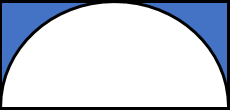 